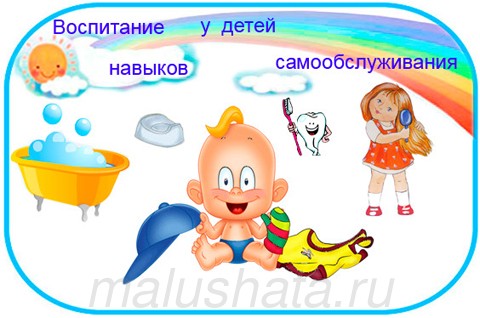 Взрослые торопятся прийти на помощь ребенку, спешат все сделать за него сами. Им кажется, что ребенок упадет, уколется, а взрослый сделает все быстрее и лучше.Но оказывают ли взрослые действительную помощь детям, приносят ли им пользу? Разумеется, такие действия взрослых членов семьи причиняют большой вред. Ребенка лишают самостоятельности, подрывают у него веру в свои силы, приучают надеяться на других. Да и себе взрослые не облегчают работы, если подсчитать, сколько времени они тратят на обслуживание ребенка. Полезнее было бы матери или отцу потратить время на то, чтобы научить ребенка необходимым навыкам, делая это настойчиво, терпеливо. На просьбу ребенка «Я сам» не следует отвечать: «Мне некогда», а лучше дать ему возможность испробовать свои силы. И родители скоро убедятся, что ребенок стал более ловким, умелым, меньше обливается при умывании, может сам раздеться и т.д.Конечно, малыш не сразу и с большим трудом приобретает необходимые навыки, ему потребуется помощь взрослых. Прежде всего следует создать в семье необходимые условия: приспособить к росту ребенка вешалку, выделить индивидуальную полку или место на полке для хранения предметов туалета (носовых платков, лент, носков), постоянное и удобное место для полотенца и т.д.Без создания этих условий ребенку трудно быть самостоятельным. В доме все должно быть приспособлено для удобства детей.Но создание условий еще недостаточно для формирования навыков самостоятельности у детей. Необходимо также правильно руководить действиями детей. Прежде чем требовать от ребенка самостоятельности в самообслуживании его учат действиям, необходимым в процессе одевания, умывания, еды. Обучая детей тем или иным действиям (надеть и снять кофту, завязать шарф, намылить руки и т.д.), наглядно демонстрируют способ их выполнения. Показ желательно производить в несколько замедленном темпе.Обучая детей необходимо учитывать их опыт. Нельзя, например, начинать учить ребенка пользоваться вилкой, если он еще не научился есть ложкой. Последовательность в обучении очень важна.Воспитывая самостоятельность, старайтесь как можно реже прибегать к замечаниям, наставлениям, порицаниям. Больше опирайтесь на поощрения и похвалу. Как отмечают психологи, чувства стыда ребенок переживает менее остро, чем чувство гордости. Поэтому по отношению к детям младшего дошкольного возраста чаще применяют положительную оценку. Похвалы заслуживает старание, усидчивость, находчивость, стремление оказать внимание, помощь родителям. Похвала не должна быть фальшивой, преувеличенной. Она должна быть заслуженной. Объективная оценка помогает укреплять у детей желание делать все самостоятельно, преодолевать трудности, добиваться результата.В младшем дошкольном возрасте дети обладают большой подражательностью. Все виденное ими, и хорошее и плохое, отражается в их поведении. Поэтому, желая воспитать у детей самостоятельность, аккуратность, мать и отец должны быть примером для подражания.Что дети должны научиться делать самостоятельно.Дети младшего возраста должны уметь :-мыть руки , засучивать рукава; мыть лицо , не разбрызгивая воду ; правильно пользоваться мылом ; не мочить одежду сухо -вытираться полотенцем , без напоминания вешать его на отведенное место ;-одеваться и раздеваться в определенной последовательности : одежду снимать , надевать , складывать , вешать , вывертывать на лицевую сторону , пуговицы застегивать , расстегивать , завязывать шнурки ботинок ;-замечать непорядок в одежде и самостоятельно устранять его или обращаться за помощью к взрослому;-своевременно пользоваться носовым платком , туалетом ;-пить из чашки , есть, хорошо пережевывая пищу с закрытым ртом ;-правильно пользоваться ложкой , вилкой ( к концу четвертого года жизни ), салфеткой ;-убирать игрушки , книжки , строительный материал на определенное место .Условия , необходимые для развития самостоятельности ребенка в самообслуживанииВ одевании :-вешалка для верхней одежды , соответствующая росту ребенка ;-индивидуальная поилка или место на полке для хранения предметов туалета (носовых платков , лент , носков )-постоянное место для хранения ночной рубашки , пижамы (желательно специальный мешок );-удобная для одевания одежда ( легко застегивающиеся пуговицы ; шнурки для обуви с твердыми наконечниками; достаточно свободные резинки на юбках , трусах ,колготках , шортах; соответствующий голове ребенка размер ворота, удобные застежки на платьях , кофточках ).В умывании :-устойчивая подставка под ноги ( расстояние от нее до края раковины должно быть примерно 55 см , а до крана – 65 – 70 см, т.е.равняется расстоянию от поля до согнутой в локте руки ребёнка;)-постоянное и удобное место для ззубной пасты , щетки , стаканчика или подставки для неё (при покупки данных вещей нужно заботиться об их внешней привлекательности : яркая окраска , красивая этикетка , оригинальная форма );-отдельная мыльница с туалетным мылом , разрезанным на 2-4 части ;-удобное место для полотенца ( детское полотенце не должно соприкасаться с полотенцами других членов семьи .Если в семье несколько детей , подбираются разные по цвету или орнаменту полотенца .Удобный для ребенка размер полотенца -40-50 см в ширину , 50-70 см в длину ).При приеме пищи :-стул в соответствии со столом (расстояние от сиденья до крышки стола должно равняться 18-19 см . Под ноги нужно сделать подставку , расстояние от неё до сиденья стула 25-28 см );-небольшого размера столовый прибор : тарелка, чашка , вилка , ложка ;-на доступном для ребенка расстоянии хлебница с хлебом , нарезанными мелкими ломтиками , салфетница.